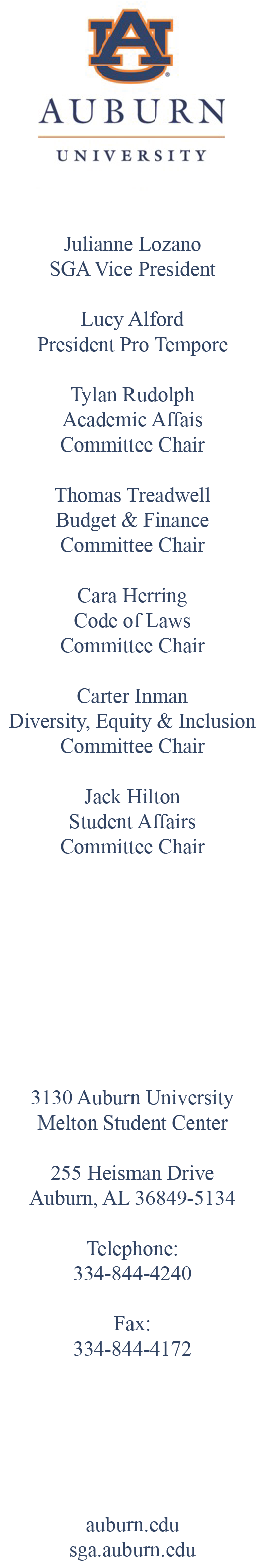 Open ForumRoll CallApproval of the MinutesReports of Officers and Standing CommitteesReports of Special Committees and LiaisonsCurrent Orders of BusinessFuture Orders of BusinessPSSB 23-0828-01 Schools to Colleges Code ChangesPSSB 23-0828-02 Removing Lack of Holds from Requirements for Voter EligibilityPSSB 23-0828-03 Salsa Dancing Reserve Fund RequestPSSB 23-0828-04 College of Liberal Arts Event Reserve Fund RequestPSSB 23-0828-05 SGA Docufree Program Expansion FundAnnouncementsAdjournment